ТЕМАТИКА ЗАСЕДАНИЕ МЕТОДИЧЕСКОГО СОВЕТА ОУНА 2023 – 2024 УЧ.ГОД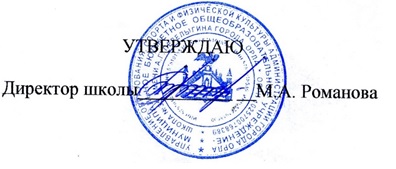 Приказ от 04.09.2023  №70/1-ДСрокиОбсуждаемые вопросыОтветственныеСентябрь Заседание № 1.Задачи и план методической работы по теме: Создание адаптивной образовательной среды, ориентированной на развитие личности в условиях модернизации образования повышению эффективности и качества образовательной и воспитательной деятельности в 2023 -2024 учебном году.Утверждение состава методического совета.Рассмотрение плана методической работы школы на 2023 - 2024 учебный год.Рассмотрение планов работы учебно – методических объединений.Организация наставничества.Организация проведения ВсОШ.Гринева Е.А.Новикова С.Ю.Репина О.П.Ивашина В.Ю.Трофимова И.Е.Анохина Л.В.Ершова Н.В.Ноябрь Заседание № 2Адаптивная образовательная среда как основа реализации ФГОС.Формирование адаптивной образовательной среды на уроках филологического цикла.Итоги мониторинга образовательного процесса за I четверть.  Анализ успеваемости обучающихся 9 классов. Группы риска.Работа методических служб школы по подготовке к ОГЭ-2024, ЕГЭ-2024.Отчет о проведении школьного тура ВсОШ. Участие в муниципальном этапе ВсОШ.Подготовка к участию в конкурсе «Учитель года».Гринева Е.А.Новикова С.Ю.Ивашина В.Ю.Репина О.П.Анохина Л.В.Самойлова И.С.Ершова Н.В.Барсукова Н.В.Январь Заседание № 3Формирование адаптивной среды обучения для совершенствования математического образования школьников в условиях реализации ФГОС.Современные образовательные технологии.Адаптация обучающихся 1, 5 и 10 классов.Итоги мониторинга диагностических работ по русскому языку и математике в 9 классах и 11 классе.Итоги муниципального этапа конкурса «Учитель года».Участие в конкурсе: «Самый классный классный».Гринева Е.А.Новикова С.Ю.Репина О.П.Ивашина В.Ю.Войциховская Н.А.Ершова Н.В.Март Заседание № 4.Адаптивная воспитательная среда в школе.Создание образовательной среды для формирования здорового образа жизни на уроках физической культуры. Мониторинг успеваемости за III четверть. Работа с обучающимися 9 классов группы риска.Психолого-педагогическая работа в рамках подготовки к ГИА с учащимися, родителями, педагогами.Подготовка к участию в конкурсе «Педагогический Дебют».Организация и проведение ВПР и промежуточной аттестации.Гринева Е.А.Новикова С.Ю.Калашникова Н.В.Изотова А.В.Шульдешова А.М.Трофимова И.Е.Барсукова Н.В.Барбашова О.Г.МайЗаседание № 5Анализ методической работы за 2023 – 2024  учебный год.Гринева Е.А.Новикова С.Ю.